Coronado Rugby PayPal QR-code: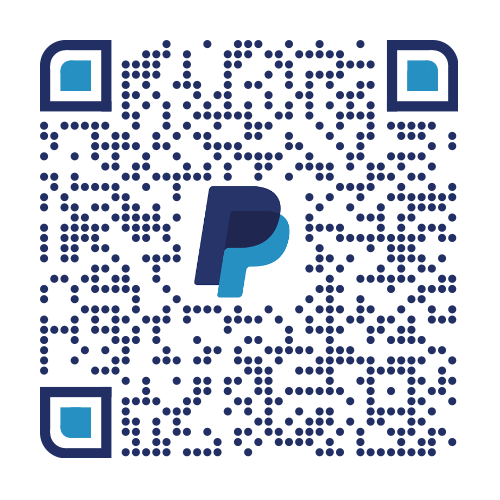 Venmo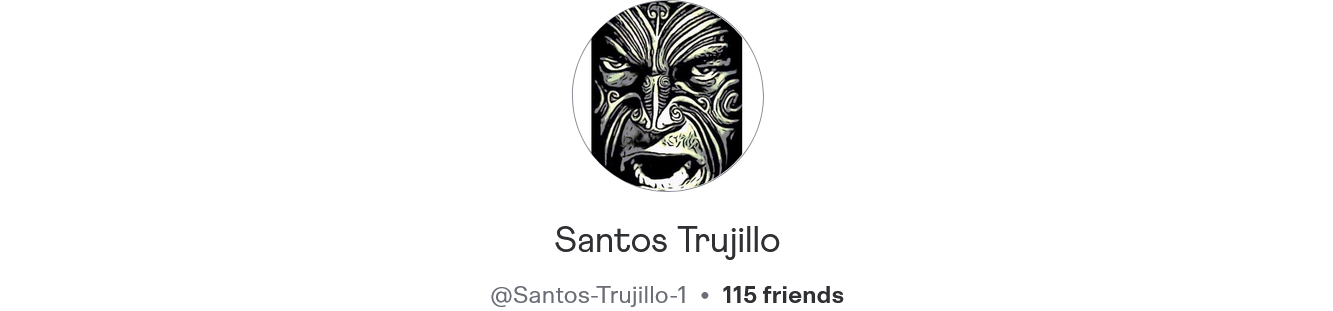 